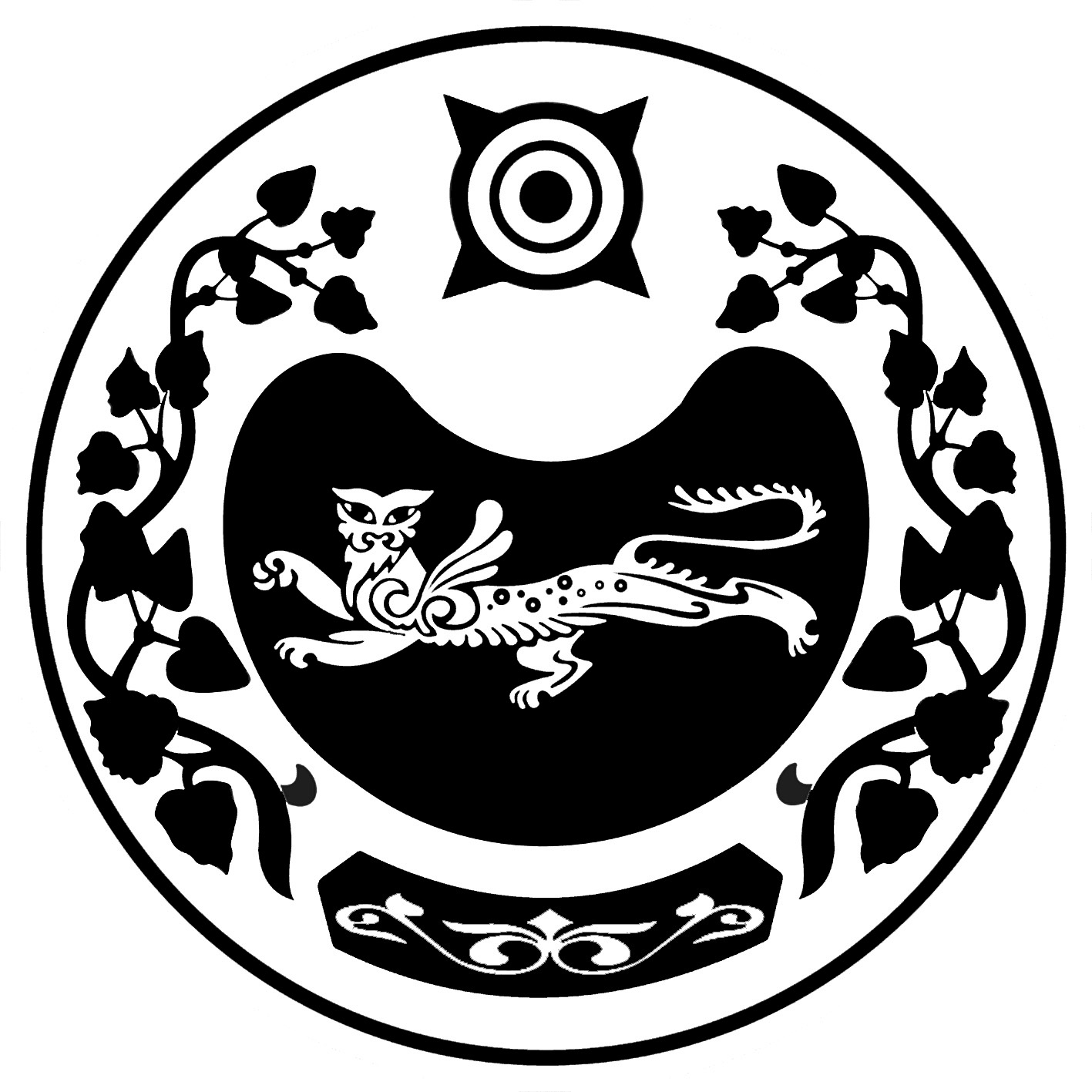 П О С Т А Н О В Л Е Н И Еот  26.01.2016г.                 аал Сапогов                            № 10-пО создании комиссии по установлению стажа муниципальной службы муниципальных служащих  Сапоговского сельсовета                В соответствии с Законом Республики Хакасия от 06.07.2007г. № 39-ЗРХ  «О муниципальной службе в Республике Хакасия» (с последующими изменениями), в целях обеспечения социальной защищенности  муниципальных служащих и выборных должностных лиц местного самоуправления, осуществляющих свои полномочия на постоянной основе, Администрация Сапоговского сельсовета               ПОСТАНОВЛЯЕТ:1. Создать комиссию по установлению стажа муниципальной службы муниципальных служащих  Сапоговского сельсовета Усть-Абаканского района Республики Хакасия.2. Утвердить положение «О комиссии по установлению стажа муниципальной службы муниципальных служащих  Сапоговского сельсовета Усть-Абаканского района Республики Хакасия»  ( приложение 1).3. Утвердить состав комиссии по установлению стажа муниципальной службы муниципальных служащих  Сапоговского сельсовета Усть-Абаканского района Республики Хакасия (приложение 2).4. Утвердить Перечень должностей, периоды службы (работы) в которых включаются в стаж муниципальной службы, дающий право на получение надбавки за выслугу лет, дополнительно оплачиваемого отпуска,  для назначения пенсии за выслугу лет и на получение единовременного денежного вознаграждения (приложение 3).5. Обнародовать настоящее  постановление  на информационных стенда и в сети ИНТЕРНЕТ.6. Контроль за исполнением постановления оставляю за собой.Глава Сапоговского сельсовета                                          Данилов Ю.МПриложение 1к постановлениюАдминистрацииСапоговского сельсоветаот 26.01.2016г. № 10-п                                                           ПОЛОЖЕНИЕо комиссии по установлению стажа муниципальной службымуниципальных служащих  Сапоговского сельсоветаУсть-Абаканского района Республики Хакасия1. Общие положения1.1. Комиссия по определению стажа муниципальной службы муниципальных служащих Сапоговского сельсовета Усть-Абаканского района Республики Хакасия (далее - комиссия) действует на основании Федерального закона от 02.03.2007г. № 25-ФЗ «О муниципальной службе в Российской Федерации» (с последующими изменениями) и Закона Республики Хакасия от 06.07.2007г. № 39-ЗРХ  «О муниципальной службе в Республике Хакасия» (с последующими изменениями).1.2. Задачей комиссии является установление стажа муниципальной службы, дающего право на получение надбавки за выслугу лет, дополнительного оплачиваемого отпуска, пенсии за выслугу лет и на получение единовременного денежного вознаграждения.2. Права и обязанности комиссии2.1. Все члены комиссии пользуются равными правами в решении всех вопросов, рассматриваемых на заседаниях комиссии.2.2. Заседания комиссии правомочны при участии не менее 2/3 членов комиссии.Решение комиссии принимается простым большинством голосов от общего числа членов комиссии. Протокол комиссии подписывается всеми присутствующими членами комиссии. Если член комиссии не согласен с решением, принятым большинством голосов, он вправе изложить в письменном виде свое особое мнение, которое приобщается к протоколу.2.3. Комиссия на своих заседаниях рассматривает документы, подтверждающие стаж муниципальной службы муниципального служащего. Комиссия вправе проверить достоверность документов, представленных для установления стажа муниципальной службы.2.4. Если муниципальный служащий не согласен с решением комиссии о не включении периодов трудовой деятельности (службы) в стаж муниципальной службы муниципального служащего, документы могут быть рассмотрены повторно в его присутствии.        В случае несогласия муниципального служащего с повторным решением комиссии, спор об исчислении стажа разрешается в порядке, установленном законодательством Российской Федерации и  Республики Хакасия.3. Порядок работы комиссии3.1. Заседания комиссии проводятся в рабочее время по мере необходимости.3.2. Протокол заседания ведет секретарь комиссии, избираемый из членов комиссии.        Подлинные экземпляры протоколов заседаний комиссии хранятся в кадровой службе местной администрации.3.3. Документы к заседанию комиссии готовит председатель комиссии.3.4. На основании решения комиссии специалист Администрации Сапоговского сельсовета  готовит справку о стаже муниципальной службы, подписывает у председателя комиссии и знакомит с ней в трехдневный срок муниципального служащего под роспись.3.5. Решение комиссии является основанием для издания главой муниципального образования распоряжения о назначении муниципальному служащему надбавки за выслугу лет и предоставления дополнительного отпуска в соответствии с Законом Республики Хакасия  «О муниципальной службе в Республике Хакасия».Приложение 2к постановлениюАдминистрацииСапоговского сельсоветаот 26.01.2016г. № 10-пСОСТАВ КОМИССИИпо установлению стажа муниципальной службы муниципальных служащих  Сапоговского сельсовета Усть-Абаканского района Республики Хакасия1. Данилов Юрий Михайлович – Глава Сапоговского сельсовета.2. Ильченко Юлия Валерьевна – специалист 1 категории.3. Шандро Анастасия Евгеньевна – зам. главного бухгалтера.Приложение 3к постановлениюАдминистрацииСапоговского сельсоветаот 25.01.2016г. № 10-пПЕРЕЧЕНЬдолжностей, периоды службы (работы) в которых включаются в стаж муниципальной службы, дающий право на получение надбавки за выслугу лет, дополнительно оплачиваемого отпуска,  для назначения пенсии за выслугу лет и на получение единовременного денежного вознаграждения1. В стаж (общую продолжительность) муниципальной службы для установления ежемесячной надбавки к должностному окладу за выслугу лет, определения продолжительности ежегодного дополнительного оплачиваемого отпуска за выслугу лет и размера поощрений за безупречную и эффективную службу, а также для предоставления иных государственных гарантий (кроме гарантий по предоставлению пенсионного обеспечения и доплаты к государственной или трудовой пенсии) включаются периоды работы на:1) должностях муниципальной службы (муниципальных должностях муниципальной службы);2) муниципальных должностях;3) государственных должностях Российской Федерации и государственных должностях субъектов Российской Федерации;4) должностях государственной гражданской службы, воинских должностях и должностях правоохранительной службы (государственных должностях государственной службы);5) иных должностях в соответствии с законами Республики Хакасия.2. Исчисление стажа муниципальной службы и зачет в него иных периодов трудовой деятельности помимо указанных в части 1 настоящего Перечня осуществляется органами местного самоуправления муниципальных образований Республики Хакасия в порядке, аналогичном установленному законодательством Республики Хакасия для государственной гражданской службы Республики Хакасия.Иные периоды трудовой деятельности, помимо указанных в части 1 настоящего Перечня, могут включаться в стаж муниципальной службы муниципальных служащих распоряжением руководителя соответствующего органа местного самоуправления муниципального образования Республики Хакасия, принятым на основании решения муниципальной комиссии по установлению трудового стажа.Иные периоды трудовой деятельности, помимо указанных в части 1 настоящего Перечня, включенные в стаж муниципальной службы муниципального служащего, в совокупности не должны превышать пяти лет.3. Стаж муниципальной службы муниципального служащего приравнивается к стажу государственной гражданской службы государственного гражданского служащего. Время работы на должностях муниципальной службы засчитывается в стаж государственной гражданской службы, исчисляемый для установления ежемесячной надбавки к должностному окладу за выслугу лет, определения продолжительности ежегодного дополнительного оплачиваемого отпуска за выслугу лет и размера поощрений за безупречную и эффективную государственную гражданскую службу.РОССИЯ ФЕДЕРАЦИЯЗЫХАКАС РЕСПУБЛИКАЗЫАFБАН ПИЛТIPI АЙМААСАПОГОВ  ААЛУСТАF - ПАСТААРОССИЙСКАЯ ФЕДЕРАЦИЯРЕСПУБЛИКА ХАКАСИЯУСТЬ-АБАКАНСКИЙ РАЙОНАДМИНИСТРАЦИЯСАПОГОВСКОГО СЕЛЬСОВЕТА